DSWD DROMIC Report #3 on theTail-End of a Frontal System (Shear Line)as of 01 December 2020, 6PMSITUATION OVERVIEWIssued on 28 November 2020 at 11:00 AM, PAGASA forecasted that the tail-end of a frontal system (shear line) will bring moderate with at times heavy rains are being experienced over mainland Cagayan, Isabela, Apayao, Apayao, Kalinga, Mountain Province, Ifugao, Quirino, Nueva Vizcaya and Aurora. Flooding (including flashfloods) and rain-induced landslides may occur during heavy or prolonged rainfall, especially in areas that are identified to be highly or very highly susceptible to these hazards and in localities that received significant antecedent rainfall over the past couple of days or weeks.Source: PAGASA Weather AdvisoryStatus of Affected Families / Persons A total of 384 families or 1,326 persons were affected by the Tail-End of a Frontal System (Shear Line) in 14 barangays in Region II (see Table 1).Table 1. Number of Affected Families / PersonsNote: Ongoing assessment and validation being conducted.*The changes in the figures is based on the validated report submitted by DSWD-FO II regarding the preemptive evacueesSource: DSWD-FO IIStatus of Displaced Families / PersonsInside Evacuation CentersThere are 102 families or 363 persons taking temporary shelter in five (5) evacuation centers in Regions II (see Table 2).Table 2. Number of Displaced Families / Persons Inside Evacuation Centers Note: Ongoing assessment and validation being conducted.Source: DSWD-FO IIOutside Evacuation CentersA total of 52 families or 179 persons took temporary shelter with their relatives and/or friends in Region II (see Table 3).Table 3. Number of Displaced Families / Persons Outside Evacuation Centers Note: Ongoing assessment and validation being conducted.Source: DSWD-FO IIAssistance provided A total of ₱137,700.00 worth of assistance was provided by DSWD to the affected families (see Table 4).Table 4. Cost of Assistance Provided to Affected Families / Persons Source: DSWD-FO IISITUATIONAL REPORTDSWD-DRMBDSWD-FO II*****The Disaster Response Operations Monitoring and Information Center (DROMIC) of the DSWD-DRMB is closely coordinating with concerned DSWD Field Offices for any significant disaster response updates.PHOTO DOCUMENTATION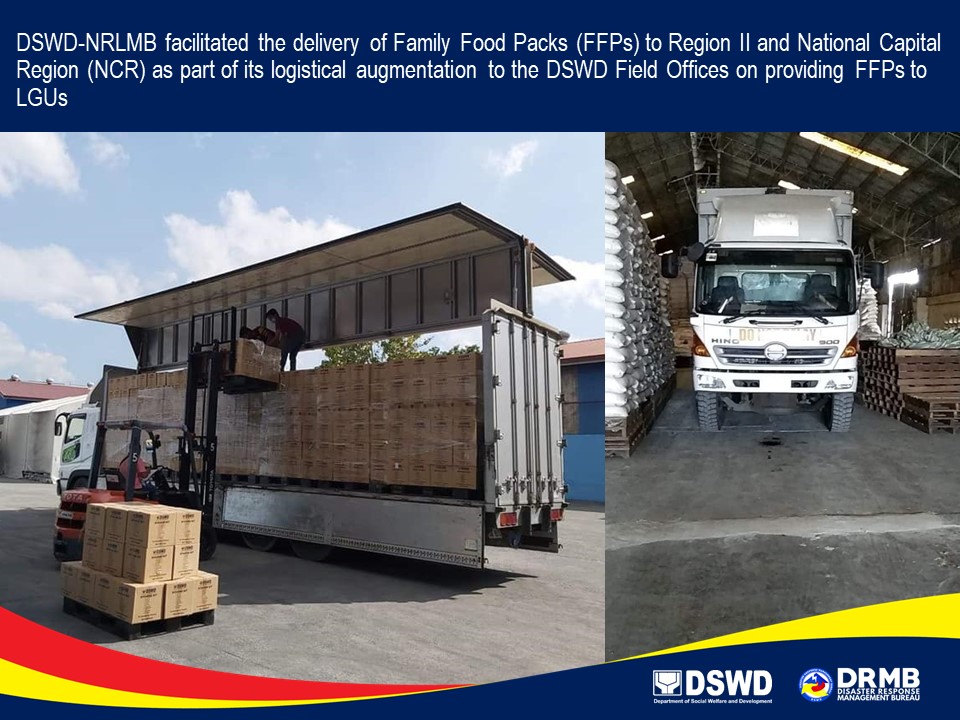 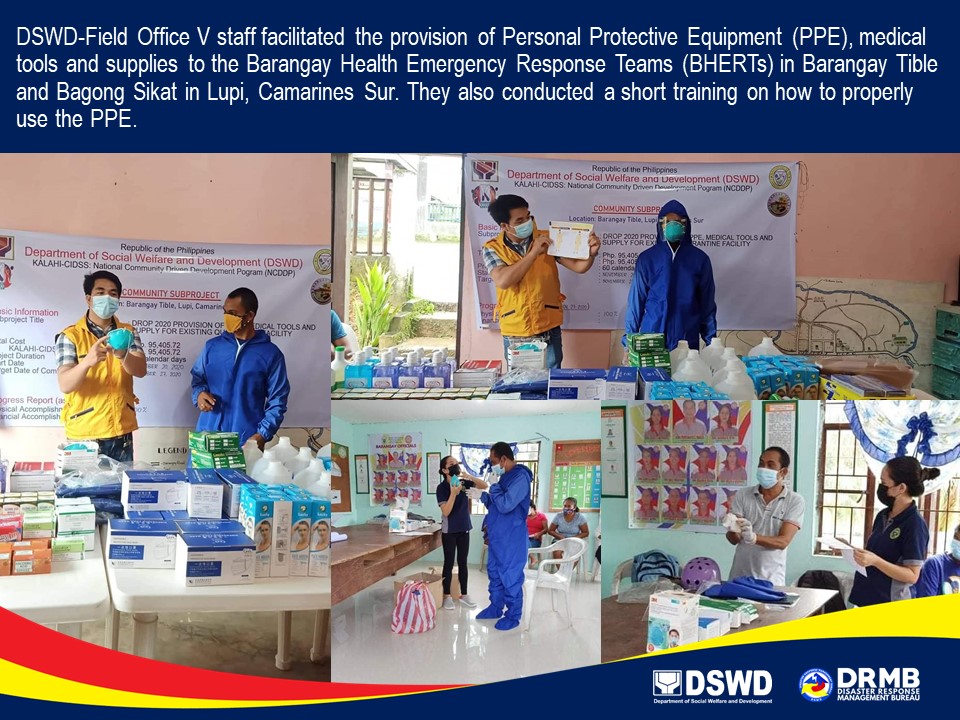 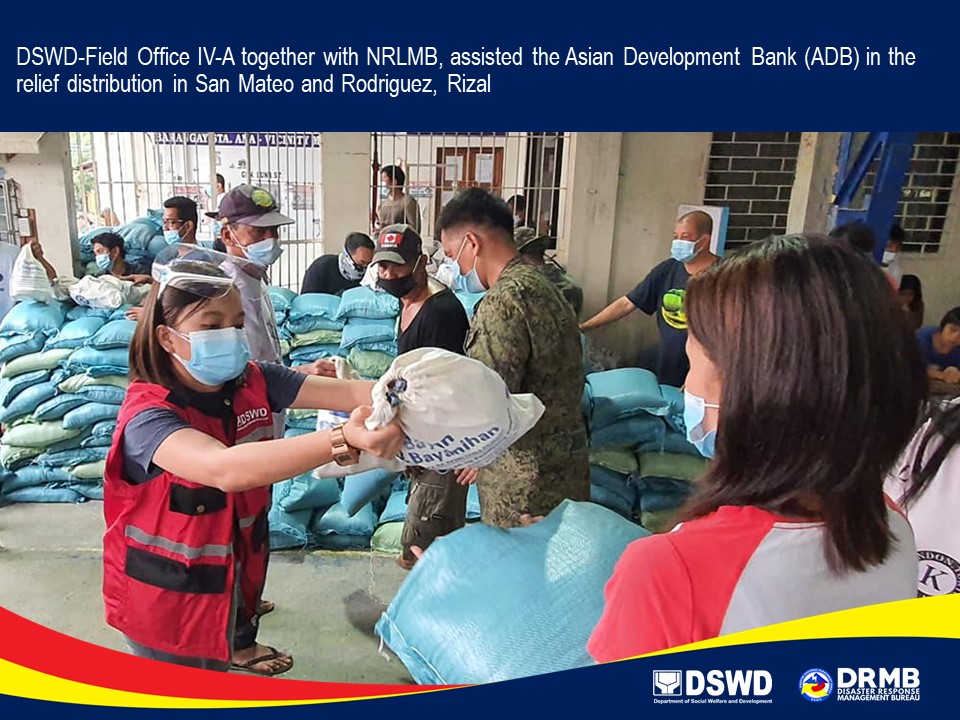 REGION / PROVINCE / MUNICIPALITY REGION / PROVINCE / MUNICIPALITY  NUMBER OF AFFECTED  NUMBER OF AFFECTED  NUMBER OF AFFECTED REGION / PROVINCE / MUNICIPALITY REGION / PROVINCE / MUNICIPALITY  Barangays  Families  Persons GRAND TOTALGRAND TOTAL14  384 1,326 REGION IIREGION II14  384 1,326 CagayanCagayan4  127  434 Allacapan1  30  90 Tuguegarao City (capital)3  97  344 IsabelaIsabela9  252  872 Alicia1  65  238 Benito Soliven1  10  25 Luna1  30  115 San Guillermo1  11  33 San Isidro3  39  143 San Mateo2  97  318 QuirinoQuirino1  5  20 Saguday1  5  20 REGION / PROVINCE / MUNICIPALITY REGION / PROVINCE / MUNICIPALITY  NUMBER OF EVACUATION CENTERS (ECs)  NUMBER OF EVACUATION CENTERS (ECs)  NUMBER OF DISPLACED  NUMBER OF DISPLACED  NUMBER OF DISPLACED  NUMBER OF DISPLACED REGION / PROVINCE / MUNICIPALITY REGION / PROVINCE / MUNICIPALITY  NUMBER OF EVACUATION CENTERS (ECs)  NUMBER OF EVACUATION CENTERS (ECs)  INSIDE ECs  INSIDE ECs  INSIDE ECs  INSIDE ECs REGION / PROVINCE / MUNICIPALITY REGION / PROVINCE / MUNICIPALITY  NUMBER OF EVACUATION CENTERS (ECs)  NUMBER OF EVACUATION CENTERS (ECs)  Families  Families  Persons   Persons  REGION / PROVINCE / MUNICIPALITY REGION / PROVINCE / MUNICIPALITY  CUM  NOW  CUM  NOW  CUM  NOW GRAND TOTALGRAND TOTAL 14  5  263  102  946  363 REGION IIREGION II 14  5  263  102  946  363 CagayanCagayan 5  5  106  102  383  363 Tuguegarao City (capital) 5  5  106  102  383  363 IsabelaIsabela 8 -  152 -  543 - Alicia 1  -  65  -  238  - Luna 1  -  30  -  115  - San Guillermo 2  -  11  -  33  - San Isidro 2  -  33  -  121  - San Mateo 2  -  13  -  36  - QuirinoQuirino 1 -  5 -  20 - Saguday 1  -  5  -  20  - REGION / PROVINCE / MUNICIPALITY REGION / PROVINCE / MUNICIPALITY  NUMBER OF DISPLACED  NUMBER OF DISPLACED  NUMBER OF DISPLACED  NUMBER OF DISPLACED REGION / PROVINCE / MUNICIPALITY REGION / PROVINCE / MUNICIPALITY  OUTSIDE ECs  OUTSIDE ECs  OUTSIDE ECs  OUTSIDE ECs REGION / PROVINCE / MUNICIPALITY REGION / PROVINCE / MUNICIPALITY  Families  Families  Persons  Persons REGION / PROVINCE / MUNICIPALITY REGION / PROVINCE / MUNICIPALITY  CUM  NOW  CUM  NOW GRAND TOTALGRAND TOTAL             52                 -            179                 - REGION IIREGION II             52                 -            179                 - IsabelaIsabela             52                 -            179                 - Benito Soliven             10                -              25                - San Isidro               6                -              22                - San Mateo             36                -            132                - REGION / PROVINCE / MUNICIPALITY REGION / PROVINCE / MUNICIPALITY  COST OF ASSISTANCE  COST OF ASSISTANCE  COST OF ASSISTANCE  COST OF ASSISTANCE  COST OF ASSISTANCE REGION / PROVINCE / MUNICIPALITY REGION / PROVINCE / MUNICIPALITY  DSWD  LGU  NGOs OTHERS  GRAND TOTAL GRAND TOTALGRAND TOTAL137,700.00 - - - 137,700.00 REGION IIREGION II137,700.00 - - - 137,700.00 CagayanCagayan137,700.00 - - - 137,700.00 Tuguegarao City (capital) 137,700.00  -  -  -  137,700.00 DATESITUATIONS / ACTIONS UNDERTAKEN01 December 2020The Disaster Response Operations Monitoring and Information Center (DROMIC) of the DSWD-DRMB continues to closely coordinate with the concerned field offices for significant reports on the status of affected families, assistance, and relief efforts.DATESITUATIONS / ACTIONS UNDERTAKEN01 December 2020DSWD-FO II provided 81 Hygiene Kits amounting to ₱137,700.00 to the affected families in Tuguegarao City.There were 117 families or 355 persons have pre-emptively evacuated in three (3) evacuation centers in Cabatuan, Isabela.DSWD-FO II attended the CVDRRMC virtual meeting relative to updates on the effects of the Tail-End of Frontal System.The Disaster Response Management Division (DRMD) - DMRT continuously monitors the status of every city/municipality in the region through the SWADTs, P/C/MATs in coordination with LGUs specifically, Cagayan, Isabela and Quirino Provinces.DSWD-FO II ensures availability of Food and Non-Food Items (FNIs) at any given time.SWADTs/Provincial Operations Offices (POOs)/C/MATs closely coordinated with their respective Provincial/City/Municipal Disaster Risk Reduction and Management Councils (P/C/MDRRMCs) that are currently monitoring the effects of this weather disturbance.Prepared by:MARIEL B. FERRARIZReleasing Officer:RODEL V. CABADDU